

Go to [insert state voter registration website link]Register 
to Vote!Registration Deadline for [insert state][insert your state’s voter registration deadline date]Presidential Primary for [insert state][insert your state’s presidential primary date]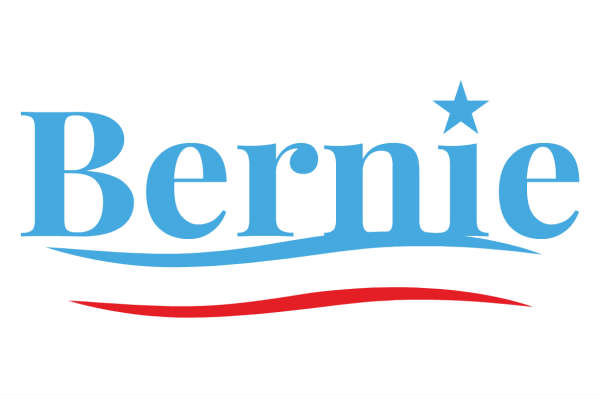 Go to [insert state voter registration website link]Register 
to Vote!Registration Deadline for [insert state][insert your state’s voter registration deadline date]Presidential Primary for [insert state][insert your state’s presidential primary date]Go to [insert state voter registration website link]Register 
to Vote!Registration Deadline for [insert state][insert your state’s voter registration deadline date]Presidential Primary for [insert state][insert your state’s presidential primary date]Go to [insert state voter registration website link]Register 
to Vote!Registration Deadline for [insert state][insert your state’s voter registration deadline date]Presidential Primary for [insert state][insert your state’s presidential primary date]